REQUERIMENTO Nº 618/2018Requer informações acerca das atribuições do Conselho Tutelar no município de Santa Bárbara d’Oeste                            Senhor Presidente,Senhores Vereadores, CONSIDERANDO que o Poder Legislativo Municipal, através de seus membros legalmente eleitos pela população, tem como uma de suas atribuições fiscalizarem o Poder Executivo Municipal no âmbito de seus atos, e ainda que o Poder Legislativo ocupa papel preponderante no controle e fiscalização dos negócios municipais;CONSIDERANDO os Princípios que regem a Administração Pública, descritos no artigo 37 da Constituição Federal;CONSIDERANDO que cabe ao Poder Legislativo, dispor sobre as matérias de competência do Município, especialmente assuntos de interesse local.CONSIDERANDO por fim que a transparência é um dever dos órgãos públicos, assim, é primordial dar ciência ao cidadão para que este obtenha as informações necessárias;REQUEIRO que, nos termos do Art. 10, Inciso X, da Lei Orgânica do município de Santa Bárbara d’Oeste, combinado com o Art. 63, Inciso IX, do mesmo diploma legal, seja oficiado o Excelentíssimo Senhor Prefeito Municipal para que encaminhe a esta Casa de Leis as seguintes informações:                             1º) Quais são as atribuições do Conselho Tutelar no Município de Santa Barbara d’Oeste?2º) Quantos e quem são os Conselheiros?      3º) Qual é o horário de trabalho dos Conselheiros?                          4º) Qual é o horário de funcionamento do Conselho Tutelar?                          5º) Quantos atendimentos foram feitos de janeiro de 2012 até a presente data?                            6º) Por quais motivos  a população  procuram o Conselho Tutelar? E quais as maiores causas que levam os barbarenses procurarem o Conselho Tutelar?                            7º) Dentre as atribuições que é conferida ao Conselho Tutelar, a partir do momento que um munícipe procura o órgão, qual é o tempo que se leva para que o Conselho Tutelar tome alguma medida cabível?                            8º) Como deve proceder uma mãe de um menor em caso se separação, quando o genitor do menor perturba a educação do mesmo?  9º) Outras informações que julgar relevantes.Plenário “Dr. Tancredo Neves”, em 07 de maio de 2018.JESUS VENDEDOR-Vereador / Vice Presidente-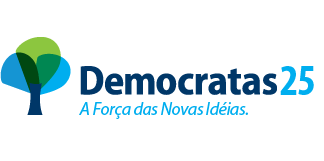 